 								Allegato n. 6Modello di dichiarazione di negato consenso per i parenti entro il 2°grado alla pubblicazione dei dati di cui all’articolo 14. D.Lgs 33/2013Io sottoscritto………GIUSEPPE SANT’UNIONE……………………. dichiaro che i miei parenti entro il 2°grado non hanno consentito, come è loro facoltà, alla pubblicazione dei dati reddituali e patrimoniali previsti dall’art. 14, D.Lgs. 33/2013, lett.fModena, 04/05/24                                                                                                                                        Firma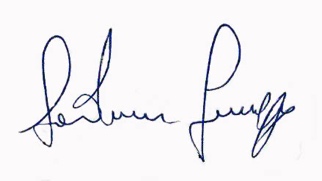 